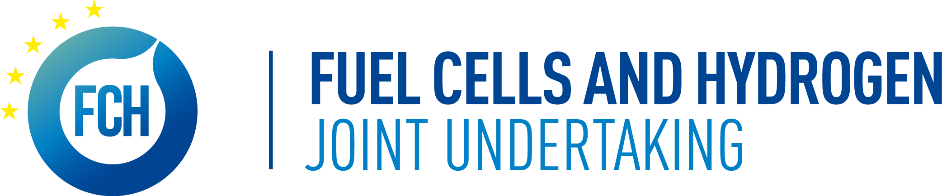 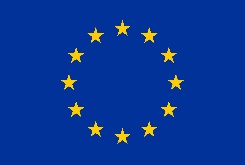 List of Decisions of the FCH 2 JU Governing Board for 2020This document lists the decisions which were taken by the Governing Board of FCH 2 JU since 1 January 2020. The type of decision identifies which decisions were taken at a Meeting and which decisions were taken by Written Procedure (WP).ReferenceTypeDecision TitleFCH-GB-2020-01WPApproval of 20 April 2020 of the 1st amendment to the “FCH 2 JU 2020 annual work plan and budget”FCH-GB-2020-02WPApproval of 15 May 2020 of the independent assessment of the level of in-kind contributions (related to fp7 activities) as at 31 December 2019FCH-GB-2020-03		WPApproval of 9 June 2020 of the minutes of the FCH 2 JU meeting of 2 April 2020FCH-GB-2020-04WPApproval of 26 May 2020 of the internal rules implementing Article 25 restrictionsFCH-GB-2020-05WPApproval of 5 June 2020 of FCH 2 JU AAR 2019 and its assessment of itFCH-GB-2020-06WPOpinion of 1 July 2020 of the FCH 2 JU GB on the FCH 2 JU Final Accounts for 2019 FCH-GB-2020-07WPApproval of 30 July 2020 of call 2020 evaluation resultsFCH-GB-2020-08WPApproval of 11 September 2020 of the minutes of the FCH 2 JU GB meeting of 30 June 2020FCH-GB-2020-09WPApproval of 15 October 2020 of the IAS Mission CharterFCH-GB-2020-10WPApproval of 15 October 2020 of the application by analogy of EC decision on transfer of pension rightsFCH-GB-2020-11WPApproval of 16 December 2020 of FCH 2 JU AWP and Budget 2021FCH-GB-2020-12WPApproval of 09 January 2021 of the minutes of the FCH 2 JU GB meeting of 28 October 2020